AHŞAP ÇATILI PİKNİK MASASI TEKNİK ŞARTNAMESİ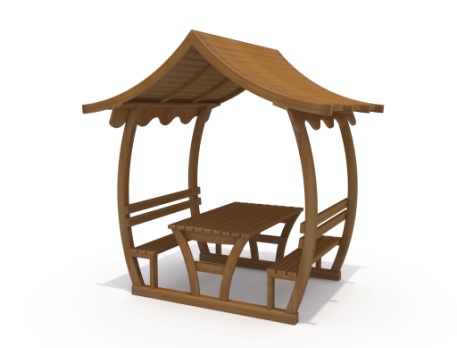 GENEL HUSUSLAR Çatılı Piknik Masası ekli teknik çizimine uygun olacak şekilde aşağıda ahşaba ait verilen özellikte imal edilecektir.İmalat için kullanılacak ahşap hammaddesi,1. sınıf Sarı Çam (Pinus sylvestris ) kereste olacaktır.Ahşap kesitleri, projeye uygun olarak verilen net ölçülerdir.İmalatta kullanılacak ahşap malzemede olacak özellikler, Budak: Her metrede sağlam 4 adet budak bulunabilir. Budak çapları toplam parça genişliğinin ¼ ‘ünü geçmeyecektir. Çürük, özürlü, kısmen kaynamış ve düşmüş budaklar bulunmayacaktır. Çatlak: Halka çatlağı bulunmayacaktır. Kılcal çatlaklar bulunabilir (1-). Basınçlı emprenye ortamının getirdiği şartnamelerde uygun baş ve boy çatlakları bulunabilir, ancak tolerans sınırlarında olmalıdır. Reçine kesesi: Uzunluğu her metrede 10 cm‘yi geçmeyip 1 adet bulunabilir. Damlayan, çeken reçine bulunmayacaktır. İç kabuk bulunmayacaktır. Çürük kovuk bulunmayacaktır. Böcek deliği bulunmayacaktır. İmalat kusuru bulunmayıp sadece belirlenen toleranslar çerçevesinde sapma olabilir. Eğilme: Parça boyunun 1/50’sini geçmeyecektir. Çarpılmalar parça genişliğinin 1/100’nü geçmeyecektir. Burulma: Her  metretül uzunlukta 2 mm’yi geçmeyecektir. Kılıcına eğilme: Parça boyunun 1/50 ile 1/100’ü arasında tolere edilecektir. Zımpara: Görünen yüzeylerin tamamı zımparalanarak kıymıklardan temizlenecektir.EMPRENYE      Tüm masif ahşap aksamlar vakum emprenye işlemine laminasyon işleminde üretilen ahşap aksamlar ise daldırma emprenye işlemine tabi tutulacaktır. Ahşap doğal olarak kullanıldığı zaman mantar, böcek ve hava şartlarına bağlı olarak kolayca tahrip olur ve kullanım ömrü azalır. Kullanım ömrünü uzatmak için ahşaba emprenye işlemi uygulanmalıdır. Çeşitli yöntemlerle değişik kimyasal maddelerin ahşabın bünyesine emdirilme işlemi olan “Emprenye “, ahşabı betondan daha sağlam, çelikten daha dayanıklı kılıp, çürümeyi, önleyerek ömrünü en az 10 kat artırmaktadır. (Emprenye edilmiş bir elektrik ya da telefon direğinin hizmet ömrünün 50 yıl, emprenyesiz direğin ömrünün 5 yıl olduğunu unutmayın.) Emprenye malzemesi olarak insan sağlığını etkilemeyen krom, bakır ve arsenit içermeyen Tanalith-E kullanılacaktır. Tanalith-E toprak ve su ile sürekli teması olan ahşap malzemelerin koruması için uygun bir ahşap koruma maddesidir. Tatbikatta vakum/basınç yöntemi ile uygulanır. Kurutulmuş ve mümkün olduğu kadar son kullanma boyutlarına getirilmiş ahşap malzeme vakum-basınç silindirine yerleştirilir. Vakum uygulanarak hücrelerin içindeki hava boşaltılır. Sistem vakum altında tutularak silindir, gerekli konsantrasyondaki Tanalith-E çözeltisi ile doldurulur. Yaklaşık 12 atmosferlik hidrolik basınç uygulaması ile Tanalith-E çözeltisinin diri odunun tümüne nüfus etmesini sağlar. Silindir boşaltılır ve ikinci vakum uygulaması ile sistem içindeki basınç düşürülür. Sistem hava atmosferine açıldığında hücrelerin içindeki düşük basınçtan dolayı yüzeydeki çözelti emilir, ahşap yüzeyin kuru kalması sağlanır. Tanalith-E ile emprenye yapılan ahşap yeşil renk almaktadır. TEKNİK HUSUSLAR:Ölçüler: Çatılı Piknik Masası 250*204 cm ebatlarında teknik çizimine uygun ölçülerde imal edilecektir.Taşıyıcı Dikmeler : Çatılı Piknik Masasının taşıyıcı ayakları dikeyde altı adet olmak üzere min. 90 x 90 mm ahşap dikmelerden oluşacak yatayda ise sistemin yere daha sağlam basabilmesi için 2 adet 90 x 90 x 1800 mm ahşap ile imal edilecektir. Oturak ve Yaslanma : Çatılı Piknik Masasının her iki tarafına ana taşıyıcı sisteme monte edilecek 90x40 mm ebatlarında imal edilmiş ayaklar üzerine 90 x 40 mm ebatlarında 4 er adet ahşap kullanılarak oturma kısmı yine aynı şekilde ana taşıyıcı sisteme direk olarak 2 adet 90x40 mm ebatlarına ahşap kullanılarak yaslanma yeri oluşturulacaktır.Masa:Masanın ayak ve tabla kısmında 90x40 mm ebatlarında ahşaplar kullanılarak imal edilecektir.Çatı : Çatı kısmını oluşturan ana taşıyıcı lataları min. 40 x  ahşaptan imal edilecektir. Bu lataların dört köşesi frezeden geçirilerek kenar pahları kırılacaktır. Çatı döşemesi olarak lataların üzerine 1. sınıf ithal sarı çamı keresteden imal ahşap lambriler kullanılacaktır. Lambriler   min.  genişliğinde ve min  kalınlığında olacaktır. Çatı döşemesi sağlanan çatının üzerine yonca şeklinde shingle çatı kaplama malzemesi, shingle çivisi ile uygulanacaktır. Alın tahtası: Alın tahtası çatının dört tarafında kullanılacak olup, 120*20 mm ebatlarında kenar kısımları dekoratif bir görüntü verilecek şekilde işlenerek imal edilecektir.  Bağlantı Elemanları: Bütün sabit bağlantılar, paslanmaz ağaç vidası ve veya polimarin tutkal ile yapılacaktır.Ana Taşıyıcıda teknik resim üzerinde X işareti olan yerlere sistemin daha mukavemetli olabilmesi için 40*10 lamanın kullanılacağı alandaki formuna göre şekil verilmiş destek elemanları imal edilerek monte edilecektir.Tüm metal aksam polyester esaslı toz boya ile fırınlanmak suretiyle boyanacaktır.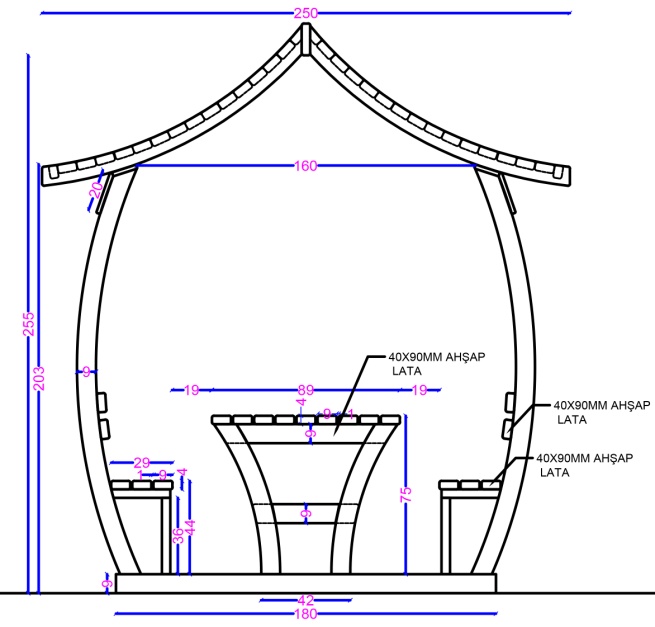 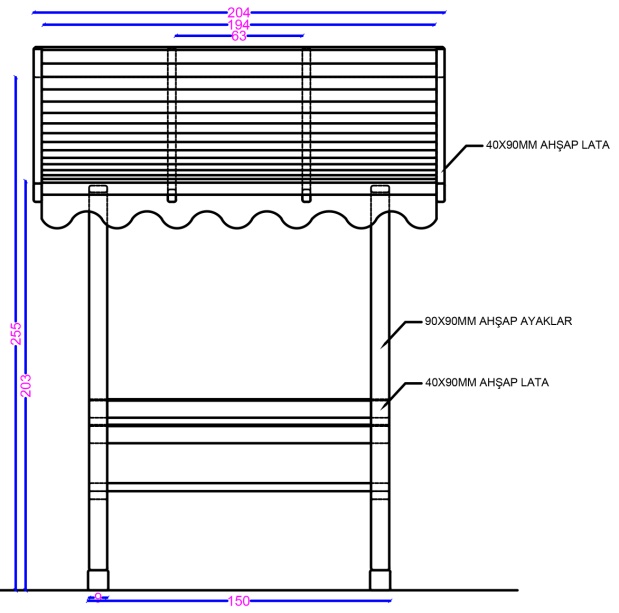 